РЕШЕНИЕРассмотрев проект решения Городской Думы Петропавловск-Камчатского городского округа «О признании утратившими силу отдельных решений Городской Думы Петропавловск-Камчатского городского округа», внесенный Главой администрации Петропавловск-Камчатского городского округа Зайцевым Д.В., в соответствии с частью 12 статьи 59 Устава Петропавловск-Камчатского городского округа, Городская Дума Петропавловск-Камчатского городского округаРЕШИЛА:1. Признать утратившими силу:1) решение Городской Думы Петропавловск-Камчатского городского округа от 19.06.2013 № 234-р «Об утверждении состава Конкурсной комиссии по награждению премией имени В.П. Андрианова»;2) решение Городской Думы Петропавловск-Камчатского городского округа от 25.02.2015 № 684-р «О внесении изменений в решение Городской Думы Петропавловск-Камчатского городского округа от 19.06.2013 № 234-р
«Об утверждении состава Конкурсной комиссии по награждению премией имени В.П. Андрианова».2. Настоящее решение вступает в силу со дня его подписания.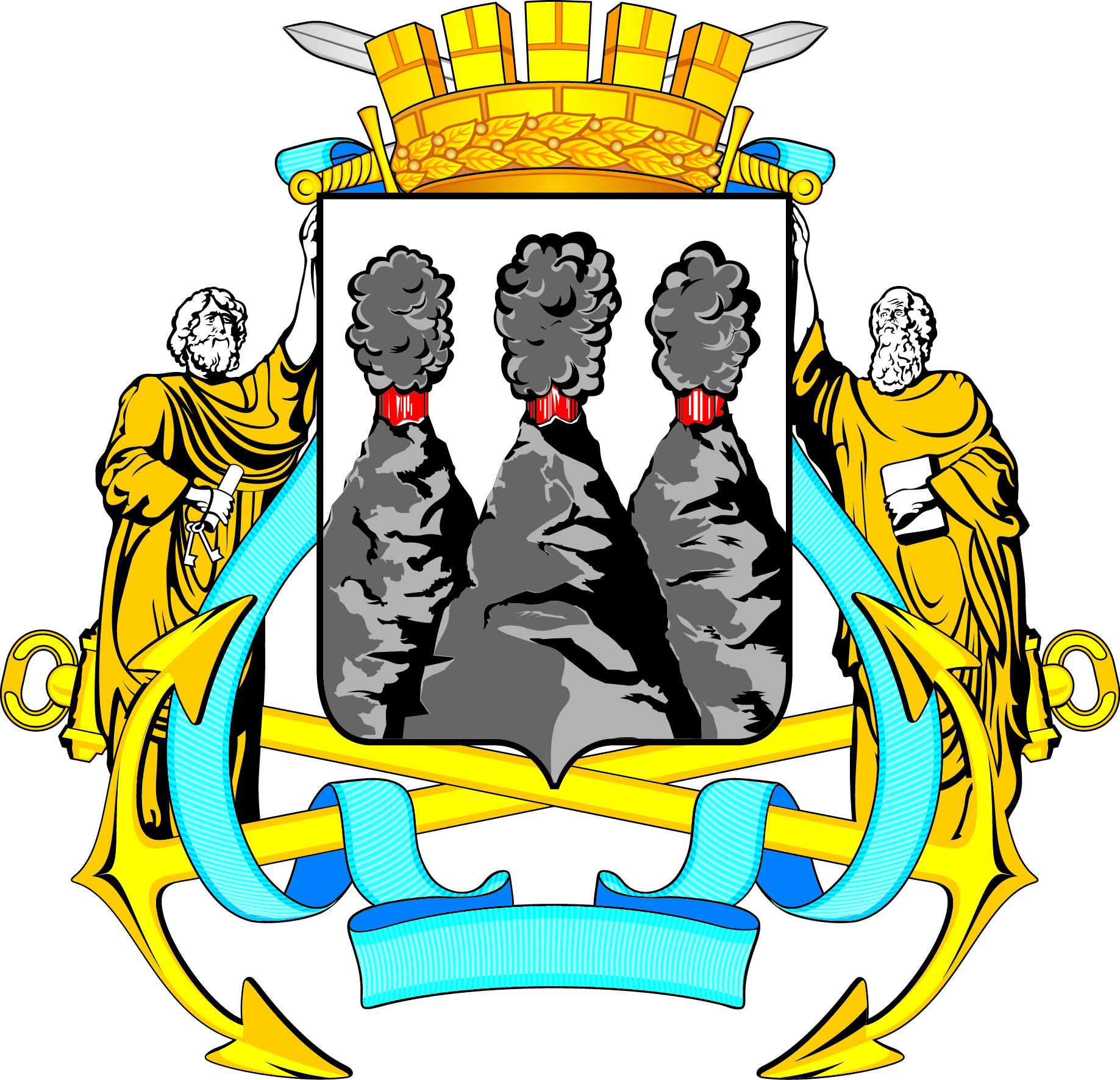 ГОРОДСКАЯ ДУМАПЕТРОПАВЛОВСК-КАМЧАТСКОГО ГОРОДСКОГО ОКРУГАот 25.02.2016 № 909-р43-я сессияг.Петропавловск-КамчатскийО признании утратившими силу отдельных решений Городской Думы Петропавловск-Камчатского городского округаГлава Петропавловск-Камчатского городского округа, исполняющий  полномочия председателя Городской ДумыК.Г. Слыщенко